CHIEF JOSEPH L. JONES SCHOLARSHIP AWARDFor YEAR 2017Las Vegas, NevadaSubmitted byJames F. Hill IIADDINGTON C. STEWART,  PRESIDENTINTERNATIONAL ASSOCIATION OF BLACK PROFESSIONAL FIRE FIGHTERS, INC.BIOGRAPHYOF CHIEF JOSEPH L. JONESJoseph Lee Jones was the third of eight children born on February 19, 1953. He was educated in the St. Louis Public School system where he graduated from Vashon High School. In 1971 Joseph enlisted in the United States Army where he served 3 – years and was honorably discharged in 1974. On August 18, 1975, Joseph was hired by the St. Louis Fire Department. He was promoted to captain on July 22, 1984 and became a battalion chief on June 26, 2000. After thirty-five years Joseph retired from the St. Louis Fire Department. Even though Joseph retired from the department he continued his work with the black firefighter’s organization. Throughout his career he was a part of the Firefighters Institute for Racial Equality (F.I.R.E.). Upon his promotion to battalion chief he became a part of the St. Louis Black Chiefs organization an extension of F.I.R.E. at the chief level. In giving back for over 20 years to the Black firefighters’ organization, Joseph was the leader with all of our recruitment training programs. He taught potential recruits on the preparation of the entry level test, the physical ability test, and the interview processes that they would encounter.  Joseph trained and prepared IABPFF members on the assessment center process, sat on numerous assessments for promotions throughout the United States to ensure fair and equitable treatment of all members being assessed for promotions. To say that Big Joe never forgot where he came from is an understatement because he exhibited it within his family, with the F.I.R.E. organization, the South Central Region and the International Association of Black Professional Fire Fighters (IABPFF).Joseph Lee “BIG JOE” Jones departed this life on March 17, 2013 and he would be humbled to know that we are honoring him with this scholarship in his name.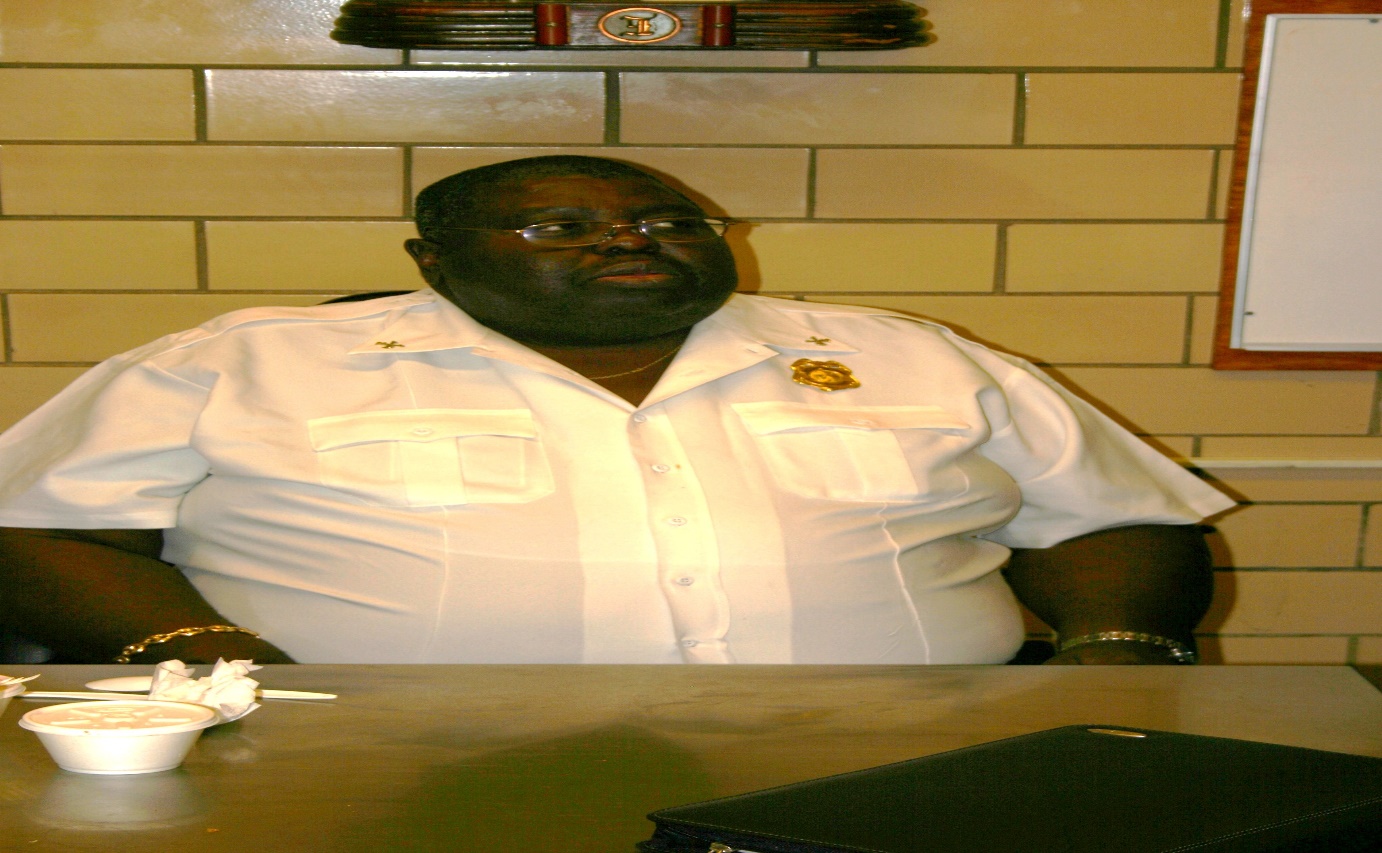 March 20, 2017Hello Scholarship Participants,As you are aware, the International Association of Black Professional Fire Fighters (IABPFF) and the Columbia Southern Education Group (CSEG) have partnered to present a deserving member of the IABPFF with a $16,000.00 scholarship for college studies. We are proud and enthusiastic about the relationship that has been developed and nurtured between the IABPFF and CSEG to bring this opportunity to the membership of the IABPFF. This is hopefully one of many opportunities to be presented to the membership through CSEG.This annual scholarship has appropriately been named the Chief Joseph L. Jones Scholarship. Chief Jones was a Battalion Chief in the St. Louis Fire Department. The criteria and extended requirements are enclosed.The winner of the first IABPFF/Waldorf College Hero Scholarship (presently the Chief Joseph L. Jones Scholarship), was secured by member Monique Robinson of Little Rock Arkansas. Monique is presently enrolled at Waldorf College, where she is undertaking studies for a Fire Management degree. Our 2017 scholarship recipient will be announced at the 2017 Convention Luncheon on Wednesday, August 9, 2017 at the J. W. Marriott Hotel and Resort Las Vegas, Nevada.The IABPFF would like to thank CSEG for their generosity and extend a debt of gratitude for their participation in the scholarship process. We also commend them for their service and commitment to the fire service community and our organization.Best Regards,Johnny J. Bewington, Education ChairInternational Association of Black Professional Fire Fighters, Inc.March 20, 2017Dear Member:Re: IABPFF Member Scholarship ApplicationThe International Association of Black Professional Fire Fighters (IABPFF) will be awarding our Chief Joseph L. Jones Scholarship, at our 2017 annual convention. The scholarship recipient will be announced on Wednesday August 9,, 2017 at the J. W. Marriott Las Vegas Resort & Spa Las Vegas, Nevada.We are pleased to present our scholarship program to IABPFF Members who plan to attend a post-secondary institution.  Our scholarship contest will be hallmarked by an Essay with a video presentation of each participant essay.  In order to qualify, we have enclosed the criteria that each applicant must adhere to in order to apply for this scholarship. In addition, the applicant must also possess good character and be involved in his/her community.We need everyone’s help informing our membership of this scholarship opportunity.  Please read and post the enclosed flyer for our members. Members may go to the following website:  www.iabpf.org to obtain the Statement of Understanding and the criteria information.   For additional information contact:  Melanie Anderson at melzyfire1@yahoo.com.We encourage you to take a moment to review the enclosed documents.  We are counting on you to partner in the success of this scholarship opportunity for deserving members.Sincerely,Addington C. Stewart, President International Association of Black Professional Fire Fighters, Inc.Chief Joseph L. Jones2017 Scholarship ContestIn order to qualify, the following criteria must be adhered: Applicants must be an employee/member of a CSU Learning Partner, IABPFFHave a high school transcript or equivalent (GED)Be available to begin coursework within 90 days of the date of the awardCapable of maintaining a 2.0 undergraduate GPA or 3.0 graduate GPAAble to maintain continuous enrollment in his or her degree programCurrent CSU students must meet all of these requirements to be consideredScholarship Recipient will be determined by IABPFF Awards CommitteeApplicant must be an IABPFF member no less than 2 yearsComplete a contest Statement of UnderstandingIn addition,Applicant must possess good character, andBe involved in some type of extracurricular activity, community service, church activity, or outside employmentWriting specifications:250 word typed, double spaced essay, written on the following theme:“WHAT IS THE IMPORTANCE OF STEM IN TODAYS SOCIETY”Must be submitted on disk or drive and or thru electronic media to: Tia Ellis at (iabpffofc@aol.com)Member’s name placed in the upper right-hand corner of each pageDeadline for the essay is  JUNE 8, 2017.Essays should be mailed by the regional Director with the required information to the “Joseph L. Jones Scholarship” IABPFF AWARDS COMMITTEEMail essay with required information to:Chief Joseph L. Jones Scholarship ContestIABPFF, Inc.1830 Park RowDallas, Texas  75215Three essays will advance to the semi-finals round of the scholarship contest.  Winners will be judged on content, delivery, and language.For more information, contact TIA ELLIS at iabpffofc@aol.com or visit our website at www.iabpf.orgInternational Association of Black Professional Fire FightersJoseph L. Jones Statement of UnderstandingI understand and agree to the following rules to determine eligibility to compete in the Joseph L. Jones Scholarship sponsored by the Columbia Southern Education Group and the International Association of Black Professional Fire Fighters.  The award recipient will be presented at the Annual Convention Banquet, Wednesday August 09, 2017.  I understand and agree that any infraction of the rules will render me ineligible to compete or receive a scholarship from the sponsoring organizations.I must submit an essay meeting the required criteria.I must present my essay at the annual convention banquet Wednesday, August 09, 2017.I must submit a recent photograph of myself (head shot).I agree that the decision of the scholarship committee shall be final and not challenged by me or anyone on my behalf.Please PrintI understand and agree to the above Statement of Understanding to determine my eligibility to compete in the Chief Joseph L. Jones Scholarship contest sponsored by the International Association of Black Professional Fire Fighters.Chapter President Signature 				            Regional Director  SignatureJUDGING CRITERIA FOR THE SCHOLARSHIPThe written answers will be judged on the following criteria :Context – Idea: the thought put into developing the answers.Content – Do the answers follow logically to the questions.The oratorical skills will be judged on the following criteria :Context – Idea: the thought put into developing the answers.Content – Do the answers follow logically to the questions.Communication- Does the orator pununciate and speak clearly.Audience appeal – does the orator keep the audiences’ attention and maintain visual contact.Appearance – the general appearance of the orator.Material To Be Submitted Along With The EssayThe 250 word written essayA recent photograph of yourself (Black & white or color)If all of the criteria is not met applicants will be disqualified.Submit all information requested to :Chief Joseph L. Jones Scholarship ContestIABPFF, Inc.1830 Park RowDallas, TX, 75215IABPFF Joseph L. Jones ScholarshipThis scholarship is given yearly at the annual IABPPFF Convention. It is a two-year scholarship that starts the following term after being awarded. This scholarship allows for 60 credit hours during the two-year period.Eligibility:Applicants must be an employee/member of a CSU Learning Partner, IABPFFHave a high school transcript or equivalent (GED)Be available to begin coursework within 90 days of the date of the awardCapable of maintaining a 2.0 undergraduate GPA or 3.0 graduate GPAAble to maintain continuous enrollment in his or her degree programCurrent CSU students must meet all of these requirements to be consideredScholarship Recipient will be determined by IABPFF Awards CommitteeApplicant must be an IABPFF member no less than 2 years***Application for the IABPFF scholarship shall be submitted to your respective Regional Director no earlier than 60 days (JUNE 8), nor later than 30 days (JULY 8) prior to the starting date of the IABPFF Convention. Your Regional Director will pass the application to the IABPFF Awards Committee.***Application should include verification of eligibility and a 250 word essay entitled: “WHAT IS THE IMPORTANCE OF STEM IN TODAYS SOCIETY”.Waldorf/CSU Website: columbiasouthern.edu, www.waldorf.edu***Additional scholarships offered by Waldorf may be viewed on Waldorf’s website***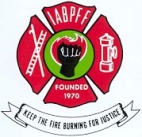 International Association of
 Black Professional Fire Fighters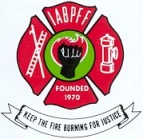 Addington C. Stewart  President1830 Park Row Dallas, TX. 75215Phone (214) 428-1859 Fax (214) 428-1859Email---jhill@iabpf.orgLindsey PlummerExecutive DirectorInternational Association of
 Black Professional Fire FightersAddington C. Stewart President1830 Park Row  Dallas, TX. 75215Phone (214) 428-1859 Fax (214) 428-1859Email---jhill@iabpf.orgLindsey PlummerExecutive DirectorMember NameAddressTelephone Number—Cell NumberEmail AddressStudent’s SignatureInternational Association of
 Black Professional Fire Fighters